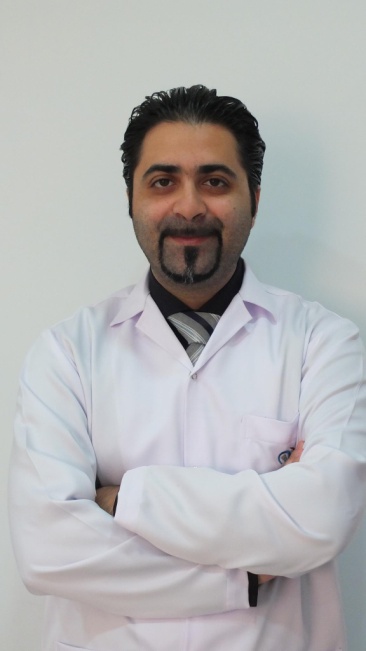 C.V.Tarek Ahmad Ammar                                     DOB: Jan 10th  1977Place of birth: Doha-Qatar Nationality: SyrianMarital status: MarriedAddress: Doha, QatarPhone #: +97466120620Email address: dr.tarek@al-wehda.com, the_doc_13@hotmail.com-----------------------------------------------------------------------------ObjectivesTo join a very well established and reputable clinic to advance my career and contribute toward achieving its goals and objectives.To work in a high paced professional environment that inspires growth.Be a part of a prestigious and uniquely structured team. QualificationsCertificte of superior studies in Orthodontics – January 2006 – FranceCertificte of superior studies in Dental materials – January 2004 - FranceDiploma in dental surgery – September 1999 - SyriaAhmad bin Hanbal High school (1994) Science Section - Qatar                                                            Courses & certificates:Biomechanics course (26/06 to 29/07 2016- Italy).Master in Invisalign system (Certified march 2013).Damon technique.Skeletal anchorage in orthodontics (Miniscrews).Lingual orthodontics (AO course in Damascus -Incognito certified march 2013).Interactive bracket system.Carriere distallizer.Insignia System.LanguagesGood communication skills (written & spoken), French, English & Arabic.Computer skillsGood knowledge in computer related programs (word, excel, power point, etc).Working Experience  November 2012 up to date – Al-Wehda dental center – QatarJob Description OrthodontistMedical manager of Al-Wehda Medical center (Abu Hamour branch) – Starting 01/01/2018Continuous education and learning director of Al-Wehda Medical Group – Since May/2017January  2007 -  August 2012 – University of Kalamoon - SyriaJob Description Teaching undergraduate dental students orthodontics, dental materials, & dental anatomy & morphology (Theoretical & practical parts).Member of several committees in the faculty (Student advisor, Exams committee, Accreditation committee, ….).Other duties as assigned.March 2004 to January 2006 – Assistant university lecturer – Faculty of Dentistry – University of Blaise Pascal – FranceJob Description Teaching second, third, & forth year dental students (Dental materials, Dental Anatomy).Teaching postgraduate students (Section of dental materials).Supervision of written examinations at every annual session.Other duties as assigned.March 2006 to Until now – Private clinic - Syria (Safad 3 specialized dental center).Job DescriptionOrthodontistApril 2009 – April 2012 - Adib Al-lahham specialized dental center – Ministry of HealthJob DescriptionResident at Orthodontics department.SummarySelf-motivated with an ability to work under pressure, serious, motivated, friendly and hard working individual.A willingness to learn & fulfill all the duties assigned.Able to work with diverse groups and situations, active under stress, and able to shoulder any responsibilities superior to my capability. Certificates available upon request.